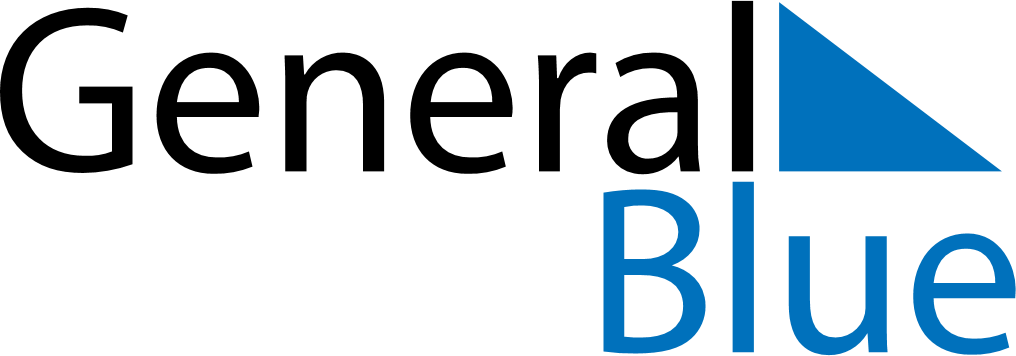 Daily Planner March 23, 2025 - March 29, 2025Daily Planner March 23, 2025 - March 29, 2025Daily Planner March 23, 2025 - March 29, 2025Daily Planner March 23, 2025 - March 29, 2025Daily Planner March 23, 2025 - March 29, 2025Daily Planner March 23, 2025 - March 29, 2025Daily Planner March 23, 2025 - March 29, 2025Daily Planner SundayMar 23MondayMar 24TuesdayMar 25WednesdayMar 26ThursdayMar 27 FridayMar 28 SaturdayMar 29MorningAfternoonEvening